В соответствии со статьей 144 Трудового кодекса Российской Федерации, руководствуясь статьей 42 Устава муниципального образования городской округ «Охинский»,ПОСТАНОВЛЯЮ:Внести следующие изменения в Положение об оплате труда руководителей и специалистов муниципального казенного учреждения «Управление капитального строительства городского округа «Охинский», утвержденное постановлением администрации муниципального образования городской округ «Охинский» от 29.11.2017 № 1071 (далее - Положение):1.1. В пункте 3.1. после строки:дополнить строками следующего содержания:1.2. В пункте 4.1. после строки:дополнить строками следующего содержания:1.3. Внести изменения в Приложение № 1 к Положению, изложив в следующей редакции (Приложение № 1).Настоящее постановление вступает в силу с 01.11.2023 года.Опубликовать настоящее постановление в газете «Сахалинский нефтяник» и разместить на официальном сайте администрации муниципального образования городской округ «Охинский» www.adm-okha.ru.Контроль за исполнением настоящего постановления оставляю за собой.Глава муниципального образования				Е.Н. Михликгородской округ «Охинский»Приложение № 1к постановлению администрации муниципального образования городской округ «Охинский»от ___________ № ____«Приложение №1к Положению об оплате труда руководителей и специалистов муниципального казенного учреждения «Управление капитального строительства городского округа «Охинский»от 29.11.2017 № 1071ДОЛЖНОСТНЫЕ ОКЛАДЫ РУКОВОДИТЕЛЕЙ И СПЕЦИАЛИСТОВМУНИЦИПАЛЬНОГО КАЗЕННОГО УЧРЕЖДЕНИЯ «УПРАВЛЕНИЕ КАПИТАЛЬНОГО СТРОИТЕЛЬСТВА ГОРОДСКОГО ОКРУГА «ОХИНСКИЙ»»ПРОЕКТПРОЕКТ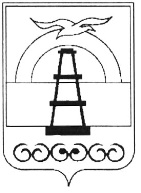 АДМИНИСТРАЦИЯ МУНИЦИПАЛЬНОГО ОБРАЗОВАНИЯГОРОДСКОЙ ОКРУГ «ОХИНСКИЙ»ПОСТАНОВЛЕНИЕАДМИНИСТРАЦИЯ МУНИЦИПАЛЬНОГО ОБРАЗОВАНИЯГОРОДСКОЙ ОКРУГ «ОХИНСКИЙ»ПОСТАНОВЛЕНИЕАДМИНИСТРАЦИЯ МУНИЦИПАЛЬНОГО ОБРАЗОВАНИЯГОРОДСКОЙ ОКРУГ «ОХИНСКИЙ»ПОСТАНОВЛЕНИЕАДМИНИСТРАЦИЯ МУНИЦИПАЛЬНОГО ОБРАЗОВАНИЯГОРОДСКОЙ ОКРУГ «ОХИНСКИЙ»ПОСТАНОВЛЕНИЕАДМИНИСТРАЦИЯ МУНИЦИПАЛЬНОГО ОБРАЗОВАНИЯГОРОДСКОЙ ОКРУГ «ОХИНСКИЙ»ПОСТАНОВЛЕНИЕАДМИНИСТРАЦИЯ МУНИЦИПАЛЬНОГО ОБРАЗОВАНИЯГОРОДСКОЙ ОКРУГ «ОХИНСКИЙ»ПОСТАНОВЛЕНИЕот_____________________________________________№_____г. Охаг. Охаг. Охаг. Охаг. Охаг. ОхаО внесении изменений в Положение об оплате труда руководителей и специалистов муниципального казенного учреждения «Управление капитального строительства городского округа «Охинский», утвержденное постановлением администрации муниципального образования городской округ «Охинский» от 29.11.2017 № 1071«Специалист по закупкам3070»«Специалист по кадрам I категории30100Специалист по кадрам II категории3090»«Специалист по закупкам1,3»«Специалист по кадрам I категории1,4Специалист по кадрам II категории1,4»Наименование должностиТребования к квалификацииДолжностной окладНачальник учреждениявысшее профессиональное образование и стаж работы по специальности не менее 5 лет 23282Заместитель начальника учреждениявысшее профессиональное образование и стаж работы по специальности не менее 5 лет19790Начальник производственно-технического отделавысшее профессиональное образование по специальности «Строительство», «Промышленное и гражданское строительство» и профессиональная переподготовка по направлению «Государственный строительный надзор и строительный контроль» и стаж работы в должности инженера по надзору за строительством II категории не менее 3 лет; повышение квалификации не реже одного раза в 5 лет и наличие квалификационного аттестата на соответствие занимаемой должности16144Руководитель контрактной службывысшее образование - специалитет, магистратура и дополнительное профессиональное образование - программы повышения квалификации или профессиональной переподготовки в сфере закупок и стаж работы не менее пяти лет в сфере закупок, в том числе на руководящих должностях не менее трех лет13092Главный бухгалтервысшее образование – магистратура или специалитет или высшее образование (непрофильное)- магистратура или специалитет и дополнительное профессиональное образование по программе профессиональной переподготовки и стаж работы не менее 5 лет бухгалтерско-финансовой работы на  руководящих должностях17044Бухгалтер I категориисреднее профессиональное образование по программе подготовки специалистов среднего звена или среднее профессиональное образование (непрофильное) по программе подготовки специалистов среднего звена и дополнительное профессиональное образование по программе профессиональной переподготовки и стаж работы в должности бухгалтера II категории не менее 1 года11039Бухгалтер II категориисреднее профессиональное образование по программе подготовки специалистов среднего звена или среднее профессиональное образование (непрофильное) по программе подготовки специалистов среднего звена и дополнительное профессиональное образование по программе профессиональной переподготовки и стаж работы в должности бухгалтера не менее 1 года9272Бухгалтерсреднее профессиональное образование по программе подготовки специалистов среднего звена или среднее профессиональное образование (непрофильное) по программе подготовки специалистов среднего звена и дополнительное профессиональное образование по программе профессиональной переподготовки без предъявления требований к стажу работы8346Экономист по планированиюI категориивысшее профессиональное (экономическое) образование и стаж работы в должности экономиста по планированию II категории не менее 3 лет 11039Экономист по планированиюII категориивысшее профессиональное (экономическое) образование и стаж работы в должности экономиста по планированию либо других инженерно-технических должностях, замещаемых специалистами с высшим профессиональным образованием, не менее 3 лет9272Экономист по планированиювысшее профессиональное (экономическое) образование без предъявления требований к стажу работы либо среднее профессиональное образование и стаж работы в должности техника по планированию I категории не менее 3 лет или других должностях, замещаемых специалистами со средним профессиональным образованием, не менее 5 лет8346ЮрисконсультI категориивысшее профессиональное (юридическое) образование и стаж работы в должности юрисконсульта II категории не менее 3 лет11039ЮрисконсультII категориивысшее профессиональное (юридическое) образование и стаж работы в должности юрисконсульта или других должностях, замещаемых специалистами с высшим профессиональным образованием, не менее 3 лет9272Юрисконсультвысшее профессиональное (юридическое) образование без предъявления к стажу работы или среднее профессиональное (юридическое) образование и стаж работы в должностях,  замещаемых специалистами со средним профессиональным образованием, не менее 5 лет8346Инженер по строительному контролю I категориивысшее профессиональное образование по специальности «Строительство», «Промышленное и гражданское строительство» и профессиональная переподготовка по направлению «Государственный строительный надзор и строительный контроль» и стаж работы в должности инженера по надзору за строительством  II категории не менее 3 лет; повышение квалификации не реже одного раза в 5 лет и наличие квалификационного аттестата на соответствие занимаемой должности12805Инженер по строительному контролю II категориивысшее профессиональное образование по специальности «Строительство», «Промышленное и гражданское строительство» и профессиональная переподготовка по направлению «Государственный строительный надзор и строительный контроль» и стаж работы в должности инженера по строительному контролю не менее 2 лет; повышение квалификации не реже одного раза в 5 лет и наличие квалификационного аттестата на соответствие занимаемой должности10287Инженер по строительному контролювысшее профессиональное образование по специальности «Строительство», «Промышленное и гражданское строительство» без предъявления к стажу работы; повышение квалификации не реже одного раза в 5 лет и наличие квалификационного аттестата на соответствие занимаемой должности и сертификата соответствия специалиста либо среднее профессиональное техническое образование и стаж работы в должности техника I категории или в других инженерно-технических должностях, замещаемых специалистами со средним профессиональным образованием, не менее 5 лет; повышение квалификации не реже одного раза в 5 лет и наличие квалификационного аттестата на соответствие занимаемой должности9263Инженер – сметчикI категориивысшее профессиональное образование по специальности «Промышленное и гражданское строительство», Городское строительство и хозяйство» и профессиональная переподготовка по направлению «Ценообразование и сметное нормирование в строительстве» и стаж работы в должности инженера – сметчика   II категории не менее 2 лет; повышение квалификации не реже одного раза в 5 лет и наличие квалификационного аттестата на соответствие занимаемой должности12805Инженер – сметчикII категориивысшее профессиональное образование по специальности «Промышленное и гражданское строительство», Городское строительство и хозяйство» и профессиональная переподготовка по направлению «Ценообразование и сметное нормирование в строительстве» и стаж работы в должности инженера – сметчика   не менее одного года; повышение квалификации не реже одного раза в 5 лет и наличие квалификационного аттестата на соответствие занимаемой должности10287Инженер – сметчиквысшее профессиональное образование по специальности «Промышленное и гражданское строительство» и профессиональная переподготовка по направлению «Ценообразование и сметное нормирование в строительстве» без предъявления требований к стажу работы; повышение квалификации не реже одного раза в 5 лет и наличие квалификационного аттестата на соответствие занимаемой должности либо среднее профессиональное образование по специальности «Строительство» и профессиональная переподготовка по направлению «Ценообразование и сметное нормирование в строительстве» и стаж работы по профилю профессиональной деятельности не менее одного года; повышение квалификации не реже одного раза в 5 лет и наличие квалификационного аттестата на соответствие занимаемой должности9263Старший специалист по закупкамвысшее образование – бакалавриат и дополнительное профессиональное образование - программы повышения квалификации или профессиональной переподготовки в сфере закупок и стаж работы не менее трех лет в сфере закупок9763Специалист по закупкамсреднее профессиональное образование и дополнительное профессиональное образование - программы повышения квалификации и профессиональной переподготовки в сфере закупок без предъявления требований к стажу работы8346Специалист по кадрамI категорииВысшее профессиональное образование и стаж работы в должности специалиста по кадрам II категории не менее 3 лет11039Специалист по кадрам II категорииВысшее профессиональное образование и стаж работы в должности специалиста по кадрам или других должностях, замещаемых специалистами с высшим профессиональным образованием, не менее 3 лет9272Специалист по кадрамВысшее профессиональное образование без предъявления требований к стажу работы 8346